新北市政府公寓大廈管理報備事項標準作業流程圖(含公所)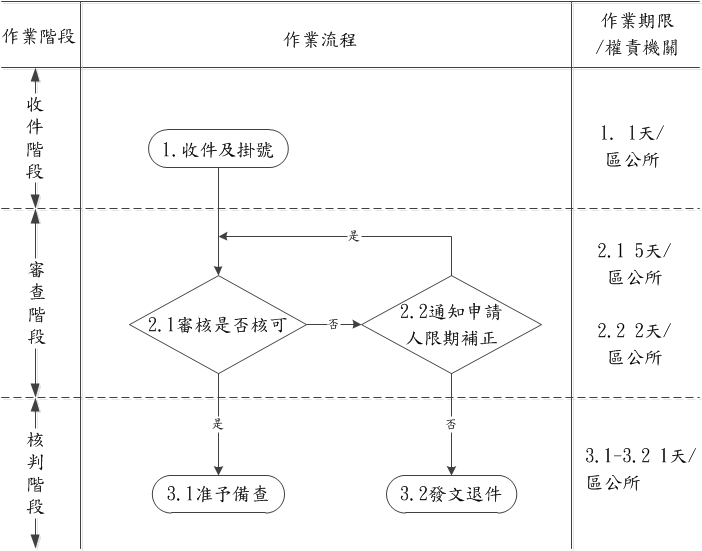 